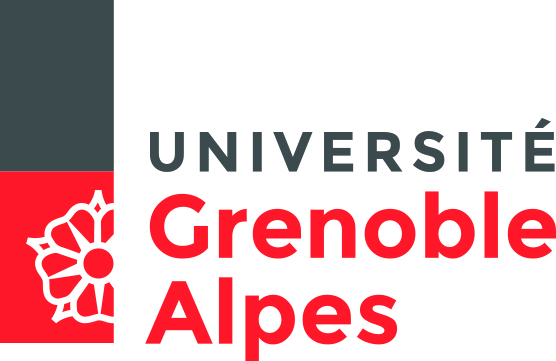 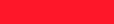 Dear researcher,Thank you for your interest in the Food-Cal database. Please consider the following points before using the database:For validation and citation, please refer to:Shankland, R., Favre, P., Corubolo, D., Méary, D., Flaudias, V., & Mermillod, M. (2019). Food-Cal: development of a controlled database of high and low calorie food matched with non-food pictures. Eating and Weight Disorders-Studies on Anorexia, Bulimia and Obesity, 1-10. https://doi.org/10.1007/s40519-019-00687-8 This database is intended to be used for research purpose only and MUST NOT bebroadcasted via mass communication (e.g. free access internet upload and referencing). For using this database you must agree and follow the conditions of use of creative commons licenses, available at http://creativecommons.org/licenses/by-nc-sa/3.0/legalcode. Main rules are that you are free:to Share (i.e. to copy, distribute and transmit the work)to Remix (i.e. to adapt the work)ONLY UNDER THE FOLLOWING CONDITIONS:Attribution - You must attribute the work in the manner specified by the author orlicensor (but not in any way that suggests that they endorse you or your use of the work).Noncommercial - You may not use this work for commercial purposes. Share Alike - If you alter, transform, or build upon this work, you may distribute theresulting work only under the same or similar license to this one.If you have any questions regarding the database, please contact Rebecca Bègue-Shankland at rebecca.shankland@univ-grenoble-alpes.fr I agree to the above stated rules and will use the database accordingly:I agree to the above stated rules and will use the database accordingly:Principal investigator/SupervisorPrincipal investigator/SupervisorName & affiliationSignature